HOMILIE
Ossen of vossen?Lucas 9,51-62 en 1 Koningen 19,16b.19-2130 juni 2019Pol HendrixWaar is de tijd dat velden nog werden geploegd met paardenkracht?  Nu kennen we dat enkel nog van oude schilderijen of oude Vlaamse boe-renfilms.  “En de boer, hij ploegde voort,” ook dat komt uit een oud gedicht.  Niemand slaat nog de hand aan de ploeg, maar omzien, dat doen we nog wel en zodoende zijn we nog altijd ongeschikt voor het Rijk Gods, volgens de strenge woorden van het evangelie.  Jezus laat niet eens toe dat iemand zijn vader begraaft of hebben we dat niet goed begrepen?  Het is natuurlijk niet mijn taak om de woorden van Jezus te vergoelijken, maar ik wil wel proberen om ze in het juiste daglicht te plaatsen.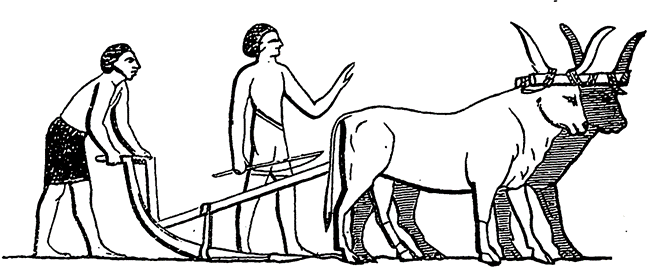 Laten we niet blijven steken bij het einde van deze lezing, maar ook eens naar het begin kijken, want die is wel bijzonder.  Lucas begint hier een nieuw deel in zijn Jezusverhaal.  Jezus wordt zich bewust van zijn zending en vat vastberaden de reis aan naar Jeruzalem.  Letterlijk staat er “dat hij zijn aanschijn strak erop richt om naar Jeruzalem te trekken”.  Vorige zondag hebben we in de eerste lezing gehoord hoe Jeruzalem een centrale plaats inneemt in het joodse geloof.  Het betekende toen net zoveel voor de joden als Mekka tegenwoordig betekent voor de moslims.  Jezus wist wat hem in Jeruzalem te wachten stond en hij zou zich door niets of niemand laten afleiden van zijn reisdoel.  Hij zendt dan ook boodschappers voor hem uit opdat ze zouden weten dat hij eraan kwam en hij geen tijd zou verliezen.Zo kwam hij in een Samaritaans dorp waar ze hem niet willen ontvangen, omdat voor hen Jeruzalem níét die centrale plaats inneemt, integendeel, zij aanvaarden het gezag van de tempel helemáál niet.  Maar Jezus neemt hen dat niet kwalijk en hij berispt zijn leerlingen wanneer die wraak willen nemen omwille van hun vijandige houding.  Meer nog: een van de bekendste verhalen van Lucas is dat van de barmhartige Samaritaan – als dat niet veelzeggend is!Onderweg naar het volgende dorp komt iemand zich aanbieden om Jezus overal te volgen, onvoorwaardelijk.  Dan gebruikt Jezus het beeld van de vossen en de vogels, om ervoor te waarschuwen dat zijn weg niet de gemakkelijkste is.  Verderop zal hij nog eens over een vos spreken, wanneer men hem verwittigt dat Herodes hem naar het leven staat.  Dan zegt hij: “Ga heen en zeg aan die vos: zie, ik drijf demonen uit en ik bewerk genezingen vandaag en morgen en op de derde dag komt voor mij de voltooiing.  Maar vandaag, morgen en overmorgen moet ik voorttrekken, want het kan niet zijn dat een profeet buiten Jeruzalem omkomt” (13,32v).  Opnieuw benadrukt hij het belang van zijn reis.  Jezus beklaagt zijn reisdoel Jeruzalem dat dit godsdienstige hart van het jodendom haar eigen profeten doodt, maar ook dat hij er nog niet in is geslaagd om de verdeeldheid die er is tussen de verschillende strekkingen in het jodendom op te heffen.Terwijl die spanning volop in de lucht hangt, spreekt Jezus iemand aan om hem te volgen.  Hij moet in die mens iets gezien hebben.  Maar net zo iemand antwoordt dan met ‘ja, maar’.  Het excuus is een begrafenis, overigens een heilige plicht voor de joden.  Jezus’ reactie klinkt cru, maar heeft een diepere betekenis.  Wie Jezus wil volgen, moet dit niet proberen in te passen in zijn agenda, maar moet dit zodanig doen dat het zijn leven verandert, dat het andere prioriteiten legt.  Elke volgeling van Jezus gaat een nieuwe weg op.  De oude weg leidt naar de dood, de nieuwe weg naar het leven.  Natuurlijk zullen de doden de doden niet begraven, dat moeten de levenden doen.  Jezus bedoelt dat zijn volgelingen kiezen voor het echte leven dat zich niet door de dood laat afremmen.  Zij vormen a.h.w. de stoottroepen van het leven die marcheren naar Jeruzalem, die stad die nochtans dodelijk is voor profeten en dus ook voor hem.Het is niet ieder gegeven om een volgeling te zijn, al is het zeker niet de bedoeling om blind te volgen, integendeel!  Denk aan de blinde Bartimeüs die Jezus volgt met geheelde ogen.  Je moet willen zien, recht voor je uit en niet achter je, niet met de twijfel of dat oude leven misschien toch niet beter zou zijn.  In het Oude Testament, aan het einde van de Thora lezen we: “Ik roep vandaag hemel en aarde als getuigen op: ge staat voor de keuze tussen leven en dood, tussen zegen en vloek.  Kies voor het leven (…) door JHWH God lief te hebben (…)” (Dt 30,19).  Dat is de keuze van de volgeling die de hand aan de ploeg slaat.  Dat is de keuze die Elisa ook in de eerste lezing maakte: hij slachtte de ossen en kookte het vlees op het hout van de jukken.  Daarna volgde hij zonder omzien Elia.  Ook al is geloof in aanzet een gave, toch vraagt het van de gelovige een bewuste keuze i.p.v. het voortdurende schipperen tussen wat leven geeft en dooddoet.  Wat is onze keuze?  Slachten we onze ossen of lopen we mee met de vossen?